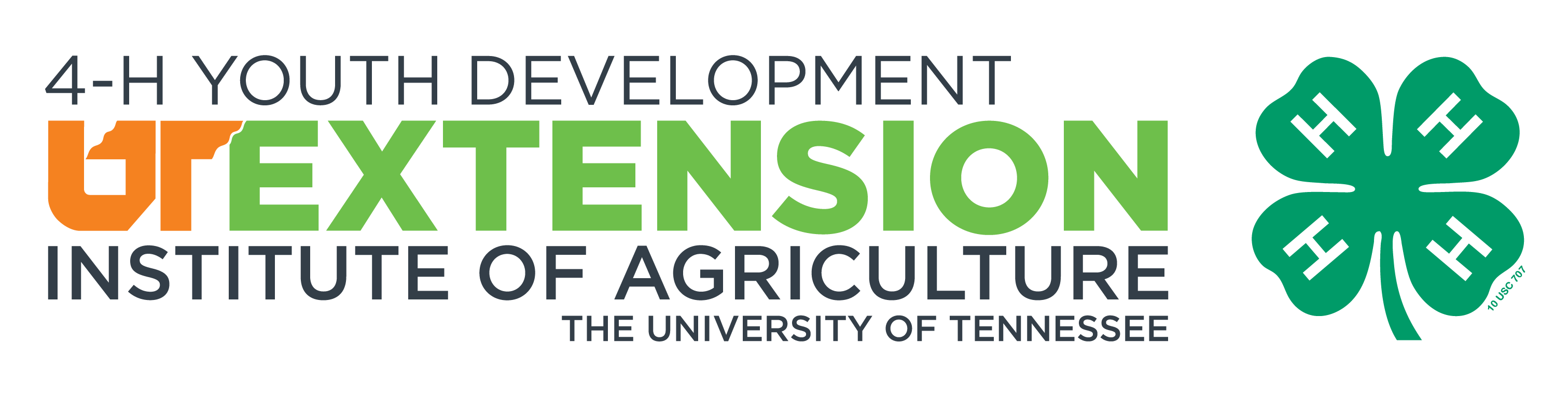   This applicant is certified as a Level 3 Adult Volunteer.  Input date of certification      Please indicate the following:F792-10/17 E12-5015 05-0051Programs in agriculture and natural resources, 4-H youth development, family and consumer sciences, and resource development.University of Tennessee Institute of Agriculture, U.S. Department of Agriculture and county governments cooperating.UT Extension provides equal opportunities in programs and employment.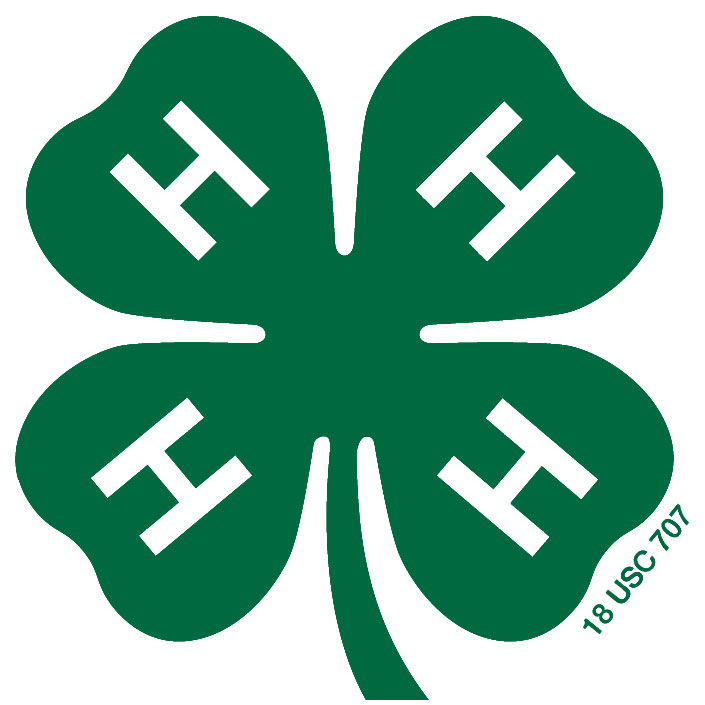 F792Tennessee 4-H Electric CampAdult Leader Application FormName Male  FemaleAddressCountyHome PhoneEmailT-Shirt Size1.Favorite hobby2.Away from home employment3.School or community activities4.Do you have a medical background (such as nursing, etc.)?If so, what?5.Have your experiences as a volunteer leader been associated with a particular 4-H project? Which discipline?6.What specific tasks have you performed as a volunteer leader?7.Please indicate any other special talent, interest, etc. you may have.Check the boxes to describe your race and ethnicity. Information will be used solely for compliance with affirmative action programs.